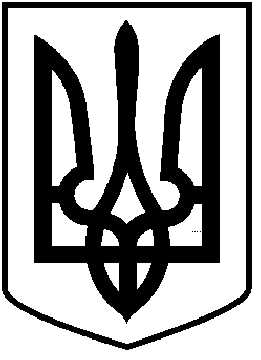 ЧОРТКІВСЬКА  МІСЬКА  РАДАДВАДЦЯТА ПОЗАЧЕРГОВА СЕСІЯ  ВОСЬМОГО СКЛИКАННЯРІШЕННЯ09 липня 2021 року                            		                                        м. Чортків	                                                                                                    № 557	Про внесення змін до видів економічної діяльності та затвердження нової редакції Статуту міського комунального ринку Чортківської міської радиЗ метою забезпечення ефективності економічної діяльності, розширення спектру та покращення якості надання послуг населенню громади, враховуючи клопотання директора  міського комунального ринку Чортківської міської ради Р.І. Бойка від 08.07.2021 № 13, відповідно до статей 57, 78 Господарського кодексу України, Закону України «Про державну реєстрацію юридичних осіб, фізичних осіб-підприємців та громадських формувань», керуючись статтями 17, 25, 26 Закону України «Про місцеве самоврядування в Україні», міська радаВИРІШИЛА:1. Розширити види економічної діяльності міського комунального ринку Чортківської міської ради та додати наступні види діяльності за КВЕД:1.1. 41.10. Організація будівництва будівель;1.2. 68.20. Надання в оренду й експлуатацію власного чи орендованого нерухомого майна;1.3. 81.10.  Комплексне обслуговування об’єктів.2. Затвердити нову редакцію Статуту міського комунального ринку Чортківської міської ради (додається).3. Уповноважити   міський комунальний ринок Чортківської міської ради в особі директора Бойка Романа Івановича на внесення змін до Єдиного державного реєстру юридичних осіб, фізичних осіб-підприємців та громадських формувань.4. Контроль за виконанням цього рішення покласти на постійну комісію з питань бюджету та економічного розвитку міської ради.Міський голова                                                                 Володимир ШМАТЬКО